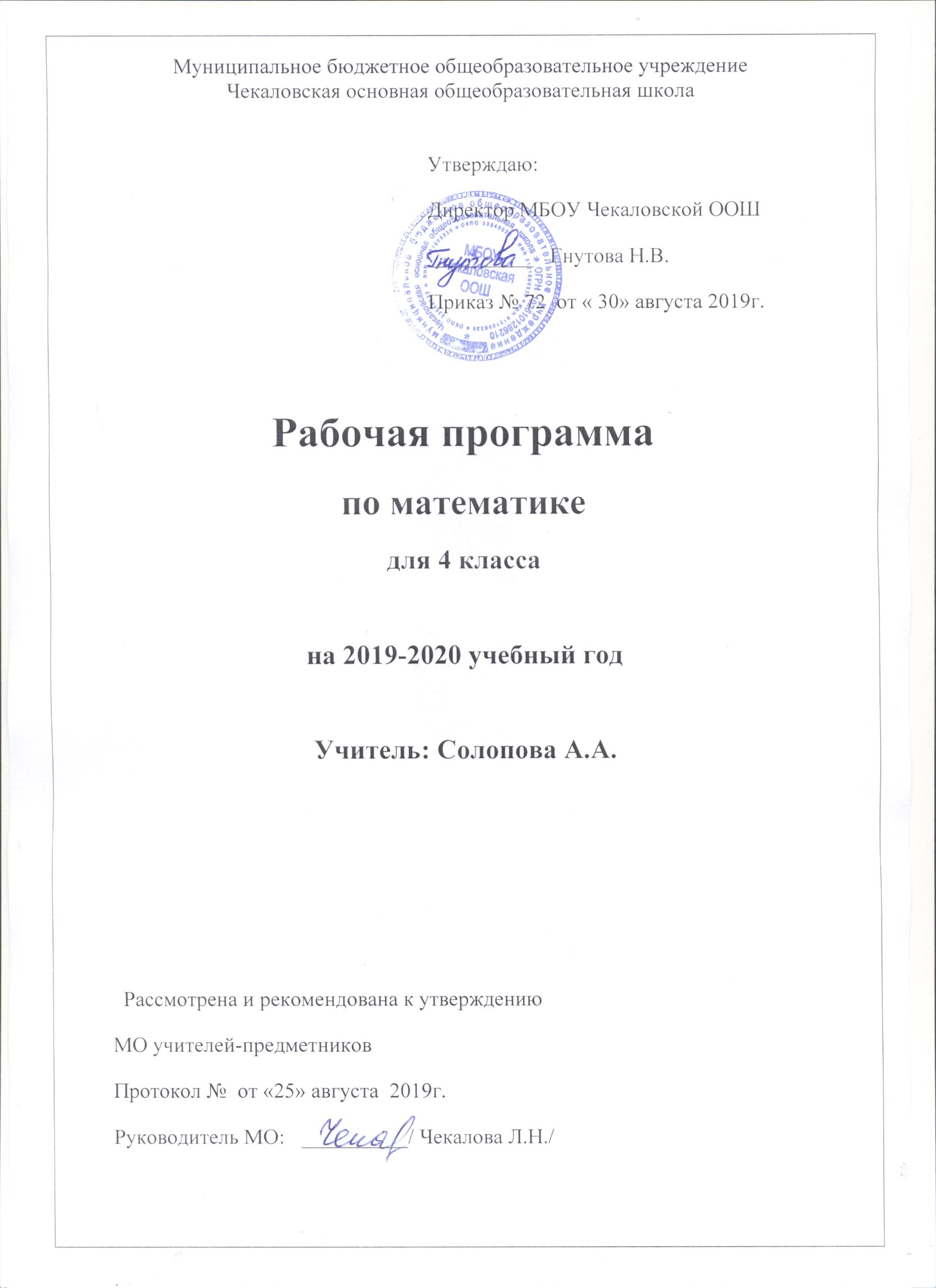 Раздел 1. Пояснительная запискаДля разработки рабочей программы по математике  для 4 класса МБОУ Чекаловской ООШ были использованы следующие нормативно-правовые документы:Федеральный Закон от 29.12. 2012 № 273-ФЗ «Об образовании в Российской Федерации» (ред. от 02.03.2016; с изм. и доп., вступ. в силу с 01.07.2016);       Примерная  программа по учебным предметам. Начальная школа. ФГОС НОО;Основная  образовательная  программа  МБОУ Чекаловская  ООШ на 2019-2020 уч. год;Положение МБОУ Чекаловская ООШ «О рабочей программе учебных курсов, предметов, дисциплин» приказ № 41 от 21.05.2019 г.;Постановления Правительства РФ «О переносе выходных дней в 2019-20году». от 01.10.2018 N 1163, от 10 июля 2019 г. N 875;Приказа Министерства Просвещения Российской Федерации № 345 от 28.12.2019 г «О федеральном перечне учебников,  рекомендованных к использованию при реализации имеющих государственную аккредитацию реализации образовательных программ начального общего, основного общего, среднего общего образования»;Авторская программа «Математика» автор  М.И Моро в соответствии с требованиями Федерального государственного образовательного стандарта  начального общего образования, издательство «Просвещение»,  Москва , 2014г.  УМК «Школа России»:Рабочие программы. Предметная линия учебников системы «Школа России». 1—4 классы: пособие для учителей общеобразоват. организаций / [М. И. Моро, С. И. Волкова, С. В. Степанова и др.]. — М.: Просвещение, 2014;М. И. Моро, С. И. Волкова, С. В. Степанова. Математика: учебник для 4 класса. Часть 1 – М.: Просвещение, 2019 г;М. И. Моро, С. И. Волкова, С. В. Степанова. Математика: учебник для 4 класса. Часть 2 – М.: Просвещение, 2019 г     Изучение математики  в начальной  школе  направлено на достижение следующих целей:- математическое развитие младшего школьника — формирование способности к интеллектуальной деятельности (логического и знаково-символического мышления), пространственного воображения, математической речи; умение строить рассуждения, выбирать аргументацию, различать обоснованные и необоснованные суждения, вести поиск информации (фактов, оснований для упорядочения, вариантов и др.);- освоение начальных математических знаний — понимание значения величин и способов их измерения; использование арифметических способов для разрешения сюжетных ситуаций; формирование умения решать учебные и практические задачи средствами математики; работа с алгоритмами выполнения арифметических действий;- воспитание интереса к математике, осознание возможностей и роли математики в познании окружающего мира, понимание математики как части общечеловеческой культуры, стремления использовать математические знания в повседневной жизни.Исходя из общих положений концепции математического образования, начальный курс математики призван решать следующие  задачи:- создать условия для формирования логического и абстрактного мышления у младших школьников на входе в основную школу как основы их дальнейшего эффективного обучения;- сформировать набор необходимых для дальнейшего обучения предметных и общеучебных умений на основе решения как предметных, так и интегрированных жизненных задач;- обеспечить прочное и сознательное овладение системой математических знаний и умений, необходимых для применения в практической деятельности, для изучения смежных дисциплин, для продолжения образования; обеспечить интеллектуальное развитие, сформировать качества мышления, характерные для математической деятельности и необходимые для полноценной жизни в обществе;- сформировать представление об идеях и методах математики, о математике как форме описания и методе познания окружающего мира;- сформировать представление о математике как части общечеловеческой культуры, понимание значимости математики для общественного прогресса;- сформировать устойчивый интерес к математике на основе дифференцированного подхода к учащимся;- выявить и развить математические и творческие способности на основе заданий, носящих нестандартный, занимательный характер.       В обязательной части учебного плана МБОУ «Чекаловская ООШ» в 2019 -2020 учебном году на изучение математики в 4 классе отводится  4 часа в неделю, всего 136 часов. Программа скорректирована с учетом праздничных и выходных дней до 134чРаздел 2. Планируемые результаты освоения предметаЛичностные результатыУ учащегося будут сформированы:основы целостного восприятия окружающего мира и универсальности математических способов его познания;уважительное отношение к иному мнению и культуре;навыки самоконтроля и самооценки результатов учебной деятельности на основе выделенных критериев её успешности;навыки определения наиболее эффективных способов достижения результата, осваивание начальных форм познавательной и личностной рефлексии;положительное отношение к урокам математики, к обучению, к школе;мотивы учебной деятельности и личностного смысла учения;интерес к познанию, к новому учебному материалу, к овладению новыми способами познания, к исследовательской и поисковой деятельности в области математики;умения и навыки самостоятельной деятельности, осознание личной ответственности за её результат;навыки сотрудничества со взрослыми и сверстниками в разных ситуациях, умения не создавать конфликтов и находить выходы из спорных ситуаций;начальные представления об основах гражданской идентичности (через систему определённых заданий и упражнений);уважительное отношение к семейным ценностям, к истории страны, бережное отношение к природе, к культурным ценностям, ориентация на здоровый образ жизни, наличие мотивации к творческому труду.Учащийся получит возможность для формирования:понимания универсальности математических способов познания закономерностей окружающего мира, умения строить и преобразовывать модели его отдельных процессов и явлений;адекватной оценки результатов своей учебной деятельности на основе заданных критериев её успешности;устойчивого интереса к продолжению математического образования, к расширению возможностей использования математических способов познания и описания зависимостей в явлениях и процессах окружающего мира, к решению прикладных задач.Метапредметные результатыРЕГУЛЯТИВНЫЕУчащийся научится:принимать и сохранять цели и задачи учебной деятельности, искать и находить средства их достижения;определять наиболее эффективные способы достижения результата, освоение начальных форм познавательной и личностной рефлексии;планировать, контролировать и оценивать учебные действия в соответствии с поставленной задачей и условиями её реализации;воспринимать и понимать причины успеха/неуспеха в учебной деятельности и способности конструктивно действовать даже в ситуациях неуспеха.Учащийся получит возможность научиться:ставить новые учебные задачи под руководством учителя;находить несколько способов действий при решении учебной задачи, оценивать их и выбирать наиболее рациональный.ПОЗНАВАТЕЛЬНЫЕУчащийся научится:использовать знаково-символические средства представления информации для создания моделей изучаемых объектов и процессов, схем решения учебных и практических задач;представлять информацию в знаково-символической или графической форме: самостоятельно выстраивать модели математических понятий, отношений, взаимосвязей и взаимозависимостей изучаемых объектов и процессов, схемы решения учебных и практических задач; выделять существенные характеристики объекта с целью выявления общих признаков для объектов рассматриваемого вида;владеть логическими действиями сравнения, анализа, синтеза, обобщения, классификации по родо-видовым признакам, установления аналогий и причинно-следственных связей, построения рассуждений;владеть базовыми предметными понятиями и межпредметными понятиями (число, величина, геометрическая фигура), отражающими существенные связи и отношения между объектами и процессами;работать в материальной и информационной среде начального общего образования (в том числе с учебными моделями) в соответствии с содержанием учебного предмета «Математика», используя абстрактный язык математики;использовать способы решения проблем творческого и поискового характера;владеть навыками смыслового чтения текстов математического содержания в соответствии с поставленными целями и задачами;осуществлять поиск и выделять необходимую информацию для выполнения учебных и поисково-творческих заданий; применять метод информационного поиска, в том числе с помощью компьютерных средств;читать информацию, представленную в знаково-символической или графической форме, и осознанно строить математическое сообщение;использовать различные способы поиска (в справочных источниках и открытом учебном информационном пространстве Интернет), сбора, обработки, анализа, организации, передачи информации в соответствии с коммуникативными и познавательными задачами учебного предмета «Математика»; представлять информацию в виде таблицы, столбчатой диаграммы, видео- и графических изображений, моделей геометрических фигур; готовить своё выступление и выступать с аудио- и видеосопровождением.Учащийся получит возможность научиться:понимать универсальность математических способов познания закономерностей окружающего мира, выстраивать и преобразовывать модели его отдельных процессов и явлений;выполнять логические операции: сравнение, выявление закономерностей, классификацию по самостоятельно найденным основаниям — и делать на этой основе выводы;устанавливать причинно-следственные связи между объектами и явлениями, проводить аналогии, делать обобщения;осуществлять расширенный поиск информации в различных источниках;составлять, записывать и выполнять инструкции (простой алгоритм), план поиска информации;распознавать одну и ту же информацию, представленную в разной форме (таблицы и диаграммы);планировать несложные исследования, собирать и представлять полученную информацию с помощью таблиц и диаграмм;интерпретировать информацию, полученную при проведении несложных исследований (объяснять, сравнивать и обобщать данные, делать выводы и прогнозы).КОММУНИКАТИВНЫЕУчащийся научится:строить речевое высказывание в устной форме, использовать математическую терминологию;признавать возможность существования различных точек зрения, согласовывать свою точку зрения с позицией участников, работающих в группе, в паре, корректно и аргументированно, с использованием математической терминологии и математических знаний отстаивать свою позицию;принимать участие в работе в паре, в группе, использовать речевые средства, в том числе математическую терминологию, и средства информационных и коммуникационных технологий для решения коммуникативных и познавательных задач, в ходе решения учебных задач, проектной деятельности;принимать участие в определении общей цели и путей её достижения; уметь договариваться о распределении функций и ролей в совместной деятельности;навыкам сотрудничества со взрослыми и сверстниками в разных ситуациях, умения не создавать конфликтов и находить выходы из спорных ситуаций;конструктивно разрешать конфликты посредством учёта интересов сторон и сотрудничества.Учащийся получит возможность научиться:обмениваться информацией с одноклассниками, работающими в одной группе;обосновывать свою позицию и соотносить её с позицией одноклассников, работающих в одной группе.Предметные результатыЧИСЛА И ВЕЛИЧИНЫУчащийся научится:образовывать, называть, читать, записывать, сравнивать, упорядочивать числа от 0 до 1 000 000;заменять мелкие единицы счёта крупными и наоборот;устанавливать закономерность — правило, по которому составлена числовая последовательность (увеличение/уменьшение числа на несколько единиц, увеличение/ уменьшение числа в несколько раз); продолжать её или восстанавливать пропущенные в ней числа;группировать числа по заданному или самостоятельно установленному одному или нескольким признакам;читать, записывать и сравнивать величины (длину, площадь, массу, время, скорость), используя основные единицы измерения величин (километр, метр, дециметр, сантиметр, миллиметр; квадратный километр, квадратный метр, квадратный дециметр, квадратный сантиметр, квадратный миллиметр; тонна, центнер, килограмм, грамм; сутки, час, минута, секунда; километров в час, метров в минуту и др.), и соотношения между ними.Учащийся получит возможность научиться:классифицировать числа по нескольким основаниям (в более сложных случаях) и объяснять свои действия;самостоятельно выбирать единицу для измерения таких величин, как площадь, масса, в конкретных условиях и объяснять свой выбор.АРИФМЕТИЧЕСКИЕ ДЕЙСТВИЯУчащийся научится:выполнять письменно действия с многозначными числами (сложение, вычитание, умножение и деление на однозначное, двузначное число в пределах 10 000), с использованием сложения и умножения чисел, алгоритмов письменных арифметических действий (в том числе деления с остатком);выполнять устно сложение, вычитание, умножение и деление однозначных, двузначных и трёхзначных чисел в случаях, сводимых к действиям в пределах 100 (в том числе с 0 и числом 1);выделять неизвестный компонент арифметического действия и находить его значение;вычислять значение числового выражения, содержащего 2—3 арифметических действия (со скобками и без скобок).Учащийся получит возможность научиться:выполнять действия с величинами;выполнять проверку правильности вычислений разными способами (с помощью обратного действия, прикидки и оценки результата действия, на основе зависимости между компонентами и результатом действия);использовать свойства арифметических действий для удобства вычислений;решать уравнения на основе связи между компонентами и результатами действий сложения и вычитания, умножения и деления;находить значение буквенного выражения при заданных значениях входящих в него букв.РАБОТА С ТЕКСТОВЫМИ ЗАДАЧАМИУчащийся научится:устанавливать зависимости между объектами и величинами, представленными в задаче, составлять план решения задачи, выбирать и объяснять выбор действий;решать арифметическим способом текстовые задачи (в 1—3 действия) и задачи, связанные с повседневной жизнью;оценивать правильность хода решения задачи, вносить исправления, оценивать реальность ответа на вопрос задачи.Учащийся получит возможность научиться:составлять задачу по краткой записи, по заданной схеме, по решению;решать задачи на нахождение: доли величины и величины по значению её доли (половина, треть, четверть, пятая, десятая часть); начала, продолжительности и конца события; задачи, отражающие процесс одновременного встречного движения двух объектов и движения в противоположных направлениях; задачи с величинами, связанными пропорциональной зависимостью (цена, количество, стоимость); масса одного предмета, количество предметов, масса всех заданных предметов и др.;решать задачи в 3—4 действия;находить разные способы решения задачи.ПРОСТРАНСТВЕННЫЕ ОТНОШЕНИЯ.ГЕОМЕТРИЧЕСКИЕ ФИГУРЫУчащийся научится:описывать взаимное расположение предметов на плоскости и в пространстве;распознавать, называть, изображать геометрические фигуры (точка, отрезок, ломаная, прямой угол; многоугольник, в том числе треугольник, прямоугольник, квадрат; окружность, круг);выполнять построение геометрических фигур с заданными размерами (отрезок, квадрат, прямоугольник) с помощью линейки, угольника;использовать свойства прямоугольника и квадрата для решения задач;распознавать и называть геометрические тела (куб, шар);соотносить реальные объекты с моделями геометрических фигур.ГЕОМЕТРИЧЕСКИЕ ВЕЛИЧИНЫУчащийся научится:измерять длину отрезка;вычислять периметр треугольника, прямоугольника и квадрата, площадь прямоугольника и квадрата;оценивать размеры геометрических объектов, расстояния приближённо (на глаз).Учащийся получит возможность научиться:распознавать, различать и называть геометрические тела: прямоугольный параллелепипед, пирамиду, цилиндр, конус;вычислять периметр многоугольника;находить площадь прямоугольного треугольника;находить площади фигур путём их разбиения на прямоугольники (квадраты) и прямоугольные треугольники.РАБОТА С ИНФОРМАЦИЕЙУчащийся научится:читать несложные готовые таблицы;заполнять несложные готовые таблицы;читать несложные готовые столбчатые диаграммы.Учащийся получит возможность научиться:достраивать несложную готовую столбчатую диаграмму;сравнивать и обобщать информацию, представленную в строках и столбцах несложных таблиц и диаграмм;понимать простейшие выражения, содержащие логические связки и слова (… и …, если…, то…; верно/неверно, что…; каждый; все; некоторые; не).Раздел 3. Содержание программы (136 часов)Числа от 1 до 1000. Нумерация (14 ч)Четыре арифметических действия. Порядок их выполнения в выражениях, содержащих 2-4 действия. Письменные приёмы вычислений.Числа, которые больше 1000.Нумерация (12 ч)Новая счётная единица — тысяча.Разряды и классы: класс единиц, класс тысяч, класс миллионов и т. д. Чтение, запись и сравнение многозначных чисел.Представление многозначного числа в виде суммы разрядных слагаемых. Увеличение (уменьшение) числа в 10, 100, 1000 раз.Величины (12 ч)Единицы длины: миллиметр, сантиметр, дециметр, метр, километр. Соотношения между ними.Единицы площади: квадратный миллиметр, квадратный сантиметр, квадратный дециметр, квадратный метр, квадратный километр. Соотношения между ними.Единицы массы: грамм, килограмм, центнер, тонна. Соотношения между ними.Единицы времени: секунда, минута, час, сутки, месяц, год, век. Соотношения между ними. Задачи на определение начала, конца события, его продолжительности.Сложение и вычитание (12 ч)Сложение и вычитание (обобщение и систематизация знаний): задачи, решаемые сложением и вычитанием; сложение и вычитание с числом 0; переместительное и сочетательное свойства сложения и их использование для рационализации вычислений; взаимосвязь между компонентами и результатами сложения и вычитания; способы проверки сложения и вычитания.Решение уравнений вида:х + 312 = 654 + 79,729-х = 217 + 163,х- 137 = 500-140.Устное сложение и вычитание чисел в случаях, сводимых к действиям в пределах 100, и письменное — в остальных случаях.Сложение и вычитание значений величин.Умножение и деление (74ч)Умножение и деление (обобщение и систематизация знаний): задачи, решаемые умножением и делением; случаи умножения с числами 1 и 0; деление числа 0 и невозможность деления на 0; переместительное и сочетательное свойства умножения, распределительное свойство умножения относительно сложения; рационализация вычислений на основе перестановки множителей, умножения суммы на число и числа на сумму, деления суммы на число, умножения и деления числа на произведение; взаимосвязь между компонентами и результатами умножения и деления; способы проверки умножения и деления.Решение уравнений вида 6 - х = 429 +120, х - 18 = 270-50, 360:х=630:7 на основе взаимосвязей между компонентами и результатами действий.Устное умножение и деление на однозначное число в случаях, сводимых к действиям в пределах 100; умножение и деление на 10, 100, 1000.Письменное умножение и деление на однозначное и двузначное число в пределах миллиона. Письменное умножение и деление на трехзначное число (в порядке ознакомления).Умножение и деление значений величин на однозначное число.Связь между величинами (скорость, время, расстояние; масса одного предмета, количество предметов, масса всех предметов и др.). В течение всего года проводится:вычисление значений числовых выражений в 2 — 4 действия (со скобками и без них), требующих применения всех изученных правил о порядке выполнения действий;решение задач в одно действие, раскрывающих смысл арифметических действий;нахождение неизвестных компонентов действий;отношения больше, меньше, равно;взаимосвязь между величинами;решение задач в 2—4 действия;решение задач на распознавание геометрических фигур в составе более сложных;-	разбиение фигуры на заданные части; составление заданной фигуры из 2 — 3 ее частей;построение изученных фигур с помощью линейки и циркуля.Итоговое повторение (11 ч)Повторение изученных тем за год.Количество контрольных работКоличество проектовТематическое планированиеРаздел 4. Календарно-тематическое планированиеРаздел 5. Оценочные и методические материалыКритерии и нормы оценки знаний, умений и навыков учащихсяЗнания, умения и навыки учащихся по математике оцениваются по результатам устного опроса, текущих и итоговых письменных работ, тестов.
Письменная проверка знаний, умений и навыков.              В основе данного оценивания лежат следующие показатели: правильность выполнения и объем выполненного задания.Классификация ошибок и недочетов, влияющих на снижение оценки.
Ошибки: незнание или неправильное применение свойств, правил, алгоритмов, существующих зависимостей, лежащих в основе выполнения задания или используемых в ходе его выполнения;неправильный выбор действий, операций;неверные вычисления в случае, когда цель задания - проверка вычислительных умений и навыков;пропуск части математических выкладок, действий, операций, существенно влияющих на получение правильного ответа;несоответствие пояснительного текста, ответа задания, наименования величин выполненным действиям и полученным результатам;несоответствие выполненных измерений и геометрических построений заданным параметрам. Недочеты:неправильное списывание данных (чисел, знаков, обозначений, величин);ошибки в записях математических терминов, символов при оформлении математических выкладок; отсутствие ответа к заданию или ошибки в записи ответа.          Снижение отметки за общее впечатление от работы допускается в случаях, указанных выше.         При оценке работ, включающих в себя проверку вычислительных навыков, ставятся следующие оценки:Оценка "5" ставится, если работа выполнена безошибочно;Оценка "4" ставится, если в работе допущены 1-2 ошибка и 1-2 недочета;Оценка "3" ставится, если в работе допущены 3-4 ошибки и 1-2 недочета; Оценка "2" ставится, если в работе допущено 5 и более ошибок;            При оценке работ, состоящих только из задач:Оценка "5" ставится, если задачи решены без ошибок;Оценка "4" ставится, если допущены 1-2 ошибки;Оценка "3" ставится, если допущены 1-2 ошибки и 3-4 недочета;Оценка "2" ставится, если допущены 3 и более ошибок;
           При оценке комбинированных работ: Оценка "5" ставится, если работа выполнена безошибочно;Оценка "4" ставится, если в работе допущены 1-2 ошибки и 1-2 недочета, при этом ошибки не должно быть в задаче;Оценка "3" ставится, если в работе допущены 3-4 ошибки и 3-4 недочета;Оценка "2" ставится, если в работе допущены 5 ошибок;            При оценке работ, включающих в себя решение выражений на порядок действий:считается ошибкой неправильно выбранный порядок действий, неправильно выполненное арифметическое действие;Оценка "5" ставится, если работа выполнена безошибочно;Оценка "4" ставится, если в работе допущены 1-2 ошибка;Оценка "3" ставится, если в работе допущены 3 ошибки; Оценка "2" ставится, если в работе допущено 4 и более ошибок;

         При оценке работ, включающих в себя решение уравнений:считается ошибкой неверный ход решения, неправильно выполненное действие, а также, если не выполнена проверка;Оценка "5" ставится, если работа выполнена безошибочно;Оценка "4" ставится, если в работе допущены 1-2 ошибка;Оценка "3" ставится, если в работе допущены 3 ошибки; Оценка "2" ставится, если в работе допущено 4 и более ошибок;При оценке заданий, связанных с геометрическим материалом:считается ошибкой, если ученик неверно построил геометрическую фигуру, если не соблюдал размеры, неверно перевел одни единицы измерения в другие, если не умеет использовать чертежный инструмент для измерения или построения геометрических фигур;Оценка "5" ставится, если работа выполнена безошибочно;Оценка "4" ставится, если в работе допущены 1-2 ошибка;Оценка "3" ставится, если в работе допущены 3 ошибки; Оценка "2" ставится, если в работе допущено 4 и более ошибок;

           Примечание: за грамматические ошибки, допущенные в работе, оценка по математике не снижается. Оценка устных ответов.         В основу оценивания устного ответа учащихся положены следующие показатели: правильность, обоснованность, самостоятельность, полнота.
Ошибки: неправильный ответ на поставленный вопрос; неумение ответить на поставленный вопрос или выполнить задание без помощи учителя;при правильном выполнении задания неумение дать соответствующие объяснения.Недочеты неточный или неполный ответ на поставленный вопрос;при правильном ответе неумение самостоятельно и полно обосновать и проиллюстрировать его;неумение точно сформулировать ответ решенной задачи; медленный темп выполнения задания, не являющийся индивидуальной особенностью школьника; неправильное произношение математических терминов.Оценка "5" ставится ученику, если он:при ответе обнаруживает осознанное усвоение изученного учебного материала и умеет им самостоятельно пользоваться;производит вычисления правильно и достаточно быстро;умеет самостоятельно решить задачу (составить план, решить, объяснить ход решения и точно сформулировать ответ на вопрос задачи);правильно выполняет практические задания.Оценка "4"ставится ученику, если его ответ в основном соответствует требованиям, установленным для оценки "5", но:ученик допускает отдельные неточности в формулировках;не всегда использует рациональные приемы вычислений.          При этом ученик легко исправляет эти недочеты сам при указании на них учителем.Оценка "3" ставится ученику, если он показывает осознанное усвоение более половины изученных вопросов, допускает ошибки в вычислениях и решении задач, но исправляет их с помощью учителя.Оценка "2" ставится ученику, если он обнаруживает незнание большей части программного материала, не справляется с решением задач и вычислениями даже с помощью учителя.Итоговая оценка знаний, умений и навыков           Основанием для выставления итого вой оценки знаний служат результаты наблюдений учителя за повседневной работой учеников, устного опроса, текущих и итоговых контрольных работ. Однако последним придается наибольшее значение.                      При выставлении итоговой оценки учитывается как уровень теоретических знаний ученика, так и овладение им практическими умениями и навыками. Однако ученику не может быть выставлена положительная итоговая оценка по математике, если все или большинство его текущих обучающих и контрольных работ, а также итоговая контрольная работа оценены как неудовлетворительные, хотя его устные ответы оценивались положительно.Особенности организации контроля по математике.           Текущий контроль по математике можно осуществлять как в письменной, так и в устной форме. Письменные работы для текущего контроля рекомендуется проводить не реже одного раза в неделю в форме самостоятельной работы или математического диктанта. Желательно, чтобы работы для текущего контроля состояли из нескольких однотипных заданий, с помощью которых осуществляется всесторонняя проверка только одного определенного умения (например, умения сравнивать натуральные числа, умения находить площадь прямоугольника и др.).              Тематический контроль по математике в начальной школе проводится в основном в письменной форме. Для тематических проверок выбираются узловые вопросы программы: приемы устных вычислений, действия с многозначными числами, измерение величин и др. Среди тематических проверочных работ особое место занимают работы, с помощью которых проверяются знания табличных случаев сложения, вычитания, умножения и деления. Для обеспечения самостоятельности учащихся подбирается несколько вариантов работы, каждый из которых содержит 30 примеров (соответственно по 15 на сложение и вычитание или умножение и деление).На выполнение такой работы отводится 5-6 минут урока.               Итоговый контроль по математике проводится в форме контрольных работ комбинированного характера (они содержат арифметические задачи, примеры, задания по геометрии и др.). В этих работах сначала отдельно оценивается выполнение задач, примеров, заданий по геометрии, а затем выводится итоговая отметка за всю работу.               При этом итоговая отметка не выставляется как средний балл, а определяется с учетом тех видов заданий, которые для данной работы являются основными.
Нормы оценок за итоговые контрольные работы соответствуют общим требованиям, указанным в данном документе. Раздел 6. Описание учебно-методического  и материально-технического обеспечения.I четверть2II четверть4III четверть3IV четверть2Всего за год:11I четверть1II четверть-III четверть1IV четверть-Всего за год:2№Раздел. ТемаКоличество часовЧисла от 1 до 1000. Нумерация.14чЧисла, которые больше 1000. Нумерация.12чВеличины12чСложение и вычитание13чУмножение и деление74чИтоговое повторение – 10 часовИтого:134ч№ урокаДатаРазделНазвание разделов и темКоличество часов3.09Числа от 1 до 1000. Нумерация.Повторение.  Нумерация чисел.14ч4.09Порядок действий в числовых выражениях. Сложение и вычитание.5.09Нахождение суммы нескольких  слагаемых.6.09Алгоритм письменного вычитания трёхзначных чисел.10.09Умножение трёхзначного числа на однозначное.11.09Свойства умножения.12.09Алгоритм письменного деления.13.09Приёмы письменного деления.17.09Приёмы письменного деления.18.09Приёмы письменного деления.19.09Диаграммы.20.09Что узнали. Чему научились.24.09Контрольная работа № 1 по теме «Числа от 1 до 1000» 25.09Анализ ошибок, допущенных в контрольной работе. Странички для любознательных.26.09Числа, которые больше 1000. Нумерация.Класс единиц и класс тысяч.12ч27.09Чтение многозначных  чисел.1.10Запись  многозначных чисел.2.10Разрядные слагаемые.3.10Сравнение чисел.4.10Увеличение и уменьшение числа в 10, 100, 1000 раз.8.10Закрепление изученного материала9.10Класс миллионов. Класс миллиардов.10.10Странички для любознательных. 11.10Наши проекты «Числа вокруг нас».Что узнали. Чему научились.15.10Контрольная работа № 2 по теме «Числа, которые больше 1000. Нумерация»16.10Анализ ошибок, допущенных в контрольной работе. Закрепление изученного материала17.10ВеличиныЕдиницы длины. Километр.12ч18.10Единицы длины. Закрепление изученного материала22.10Единицы площади. Квадратный километр, квадратный миллиметр.23.10Таблица единиц площади.24.10Измерение площади с помощью палетки.25.10Единицы массы. Тонна, центнер.5.11Единицы времени. Определение времени по часам.6.11Определение начала, конца и продолжительности события. Секунда.7.11Век. Таблица единиц времени.11.11Что узнали. Чему научились.12.11Контрольная работа № 3 по теме «Величины».13.11Анализ ошибок, допущенных в контрольной работе. Устные  и письменные приёмы вычислений.14.11Сложение и вычитаниеНахождение неизвестного слагаемого.12ч18.11Нахождение неизвестного уменьшаемого, неизвестного вычитаемого.19.11Нахождение нескольких долей целого.20.11Решение задач.21.11Решение задач.25.11Сложение и вычитание величин.26.11Решение задач.27.11Что узнали. Чему научились.28.11Странички для любознательных. Задачи-расчёты.02.12Что узнали. Чему научились.3.12Контрольная работа № 4 по теме «Сложение и вычитание»4.12Анализ ошибок, допущенных в контрольной работе.5.12Умножение и делениеСвойства умножения. Письменные приёмы умножения.74ч9.12Письменные приёмы умножения.10.12Умножение чисел, запись которых оканчивается нулями.11.12Нахождение неизвестного множителя, неизвестного делимого, неизвестного  делителя.12.12Деление на однозначное число.16.12Письменные приёмы деления.17.12Письменные приёмы деления.18.12Контрольная работа за первое полугодие. (№6)19.12Анализ ошибок, допущенных в контрольной работе. Закрепление изученного материала. Решение задач.23.12Задачи на увеличение и уменьшение числа в несколько раз, выраженные в косвенной форме.24.12Письменные приёмы деления. Решение задач.25.12Закрепление изученного материала.26.12Что узнали. Чему научились.13.01Закрепление изученного материала.14.01Умножение и деление на однозначное число.15.01Скорость. Единицы скорости. Взаимосвязь между скоростью, временем и расстоянием.16.01Решение задач на движение.20.01Решение задач на движение.21.01Решение задач на движение.22.01Странички для любознательных. Проверочная работа.23.01Умножение числа на произведение.27.01Письменное умножение на числа, оканчивающиеся нулями.28.01Письменное умножение на числа, оканчивающиеся нулями.29.01Письменное умножение двух чисел, оканчивающихся нулями.30.01Решение задач.03.02Перестановка и группировка множителей.4.02Что узнали. Чему научились.5.02Контрольная работа № 6 по за теме «Умножение и деление на однозначное число»6.02Анализ ошибок, допущенных в контрольной работе.Закрепление изученного материала.10.02Деление числа на произведение.11.02Деление числа на произведение.12.02Деление с остатком на 10, 100, 1000.13.02Решение задач.17.02Письменное деление на числа, оканчивающиеся нулями.18.02Письменное деление на числа, оканчивающиеся нулями.19.02Письменное деление на числа, оканчивающиеся нулями.20.02Письменное деление на числа, оканчивающиеся нулями.25.02Решение  задач. Закрепление изученного материала26.02Что узнали. Чему научились.27.02Контрольная работа № 7 по  теме «Умножение и деление на числа, оканчивающиеся нулями»2.03Анализ ошибок, допущенных в контрольной работе. Умножение числа на сумму.3.03Умножение числа на сумму.4.03Письменное умножение на двузначное число.5.03Письменное умножение на двузначное число.10.03Решение задач.11.03Решение задач.12.03Письменное умножение на трёхзначное число.16.03Письменное умножение на трёхзначное число.17.03Контрольная работа № 8 по  теме «Умножение на двузначное и трёхзначное число»18.03Анализ ошибок, допущенных в контрольной работе. Закрепление изученного материала.19.03Закрепление изученного материала.30.03Письменное деление на двузначное число.31.03Письменное деление на двузначное число.1.04Письменное деление с остатком на двузначное число.2.04Алгоритм письменного деления на двузначное число.06.04Письменное деление на двузначное число7.04Письменное деление на двузначное число8.04Письменное деление на двузначное число9.04Закрепление изученного материала.13.04Закрепление изученного материала. Решение задач.14.04Закрепление изученного материала.15.04Письменное деление на двузначное число. Закрепление.16.04Закрепление изученного материала. Решение задач.20.04Контрольная работа № 9 по  теме «Деление на двузначное число».21.04Анализ ошибок, допущенных в контрольной работе Закрепление изученного материала. Решение задач.22.04Всероссийская проверочная работа.23.04Письменное деление на трёхзначное число.27.04Письменное деление на трёхзначное число.28.04Закрепление изученного материала.29.04Деление с остатком.30.04Деление на трёхзначное число. Закрепление изученного материала4.05Что узнали. Чему научились.5.05Контрольная работа  № 10 по  теме «Деление на трёхзначное число».6.05Итоговое повторение Анализ ошибок, допущенных в контрольной работе. Решение уравнений10 часов7.05Арифметические действия: сложение и вычитание.11.05Арифметические действия: умножение и деление.12.05Правила о порядке выполнения действий.13.05Геометрические фигуры. Величины14.05Контрольная работа за 4 класс.18.05Решение задач. Анализ контрольной работы.19.05Доли . 20.05Единицы площади -ар и гектар. Масштаб и план.21.05Диагонали прямоугольника. Куб.Прямоугольный параллелепипед25.05Пирамида. Цилиндр.Наименования объектов и средств материально- технического обеспеченияУчебно- методические комплекты (программы, учебники, рабочие тетради, хрестоматии и т. п.).УчебникиМ.И. Моро, М.А. Бантовой, Г.В. Бельтюковой, С.И. Волковой, С.В. Степановой. Учебник «Математика» (в двух частях) М.: Просвещение, 2019Учебно-практическое и учебно-лабораторное оборудование:Интерактивное пособие с комплектом таблиц для начальной школы: «математические таблицы для начальной школы»; «математика 1-4 класс»;  «устные приёмы сложения и вычитания в пределах сотни»;  «порядок действий»; «умножение и деление»; «простые задачи»; «Математика. Геометрические фигуры и величины»;  «Математика однозначные и многозначные числа».Интерактивное учебное пособие. Математика 4 класс. Геометрические фигуры и величины. Текстовые задачи. Пространственные отношения.Комплект динамических раздаточных пособий со шнурком для начальной школы по математике для контрольно-проверочных работ (шнуровка). Арифметика, геометрия, ЛогикаКомплект динамических раздаточных пособий для начальной школ по математике – средства обратной связи (веера). Устный счет. Доли и дроби, геометрические формы.Комплект динамических раздаточных пособий со шнурком  начальной школы  по математике для контрольно-проверочных работ (шуровка). Величины. Работа с информацией.Комплект тестовых карточек для пошаговой подготовки к итоговой аттестации. Математика 1-4 классы с методическими рекомендациями для учителя.Комплект динамических раздаточных пособий с эластичными элементами для начальной школы: по математике для контрольно-проверочных работ (резинка), умножение и деление, единицы измерения, доли и дроби.Комплект игровых динамических раздаточных пособий. Математика. Решаем задачи. Активный тренинг ключевых навыков. «Тысяча» ; «Числовая прямая».Технические средства обученияИнтерактивная доскаНоутбукМультимедийный проектор.Экранно-звуковые пособияВидеофильмы, соответствующие содержанию обучения (по возможности).Слайды, соответствующие содержанию обучения.Мультимедийные образовательные ресурсы, соответствующие содержанию обучения.Электронно-образовательные ресурсыЭлектронное приложение к учебнику «Математика» , CD,   М. Просвещение , 2014http://school-collection.edu.ru- единая коллекция цифровых образовательных ресурсов   http://festival.1september.ru – Фестиваль педагогических идей «Открытый урок»http://www.openclass.ru Открытый класс. Сетевые образовательные сообщества.          www.nachalka.com - Официальный ресурс для учителей, детей и родителейhttp://nsc.1september.ru/  - журнал Начальная школа 